Unidad 3: Transformando el conocimientoDel conocimiento cotidiano al conocimiento especializadoEl propósito de esta atividad es que mediante la escritura colaborativa, construyan un conocimiento especializado que les permita validar o refutar conocimientos cotidianos.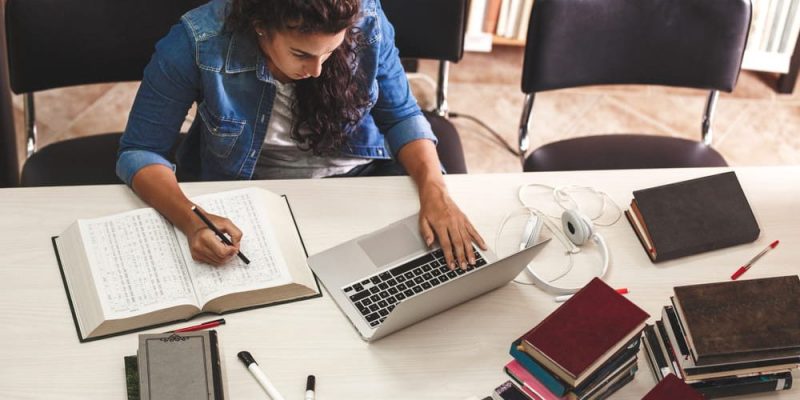 Para comenzar, indagaremos en conocimientos cotidianos que se asumen como verdaderos mediante un ejercicio de completación que se denomina Todo el mundo sabe que…Por ejemplo:Todo el mundo sabe que los autos gastan más bencina si van con las ventanas abiertas.Todo el mundo sabe que los autos de colores oscuros tienen más accidentes.Todo el mundo sabe que las mujeres son más sentimentales que los hombres.Todo el mundo sabe que los cambios abruptos de temperatura en el día anuncian terremotos.Todo el mundo sabe que si las personas se desabrigan pueden contraer un resfriado.Todo el mundo sabe que las mujeres hablan más que los hombres.Ahora te toca a ti, propóne un ejemplo: _________________________________________________________________Compartiremos en clase online los ejemplos que vayan surgiendo. Luego seleccionaremos afirmaciones con las cuales estarán de acuerdo y con cuáles discreparán. La afirmación será la pregunta que guiará la investigación que realizaremos (con apoyo de la siguiente guía y en la próxima semana), y que será evaluada en la última semana del mes. El objetivo es poder crear de manera colaborativa una monografía sobre la afirmación seleccionada.Trabajarán de manera colaborativa (y en parejas) procesando la información para responder a la pregunta de la monografía. Para ello, en la siguiente guía habrá un instructivo de cómo utilizar una plataforma de colaboración en tiempo real, y en la próxima semana en clase online veremos un ejemplo en vivo.El objetivo es reflexionar para formular conclusiones en torno a cómo la escritura de la monografía permite evaluar críticamente un conocimiento cotidiao. Trabajaremos mediante la reflexión utilizando la frase: antes pensaba, ahora pienso.Guiaremos el proceso de escritura con la siguiente pauta de planificación:Del conocimiento cotidiano al conocimiento especializado – 02 Noviembre 2020Del conocimiento cotidiano al conocimiento especializado – 02 Noviembre 2020Del conocimiento cotidiano al conocimiento especializado – 02 Noviembre 2020Objetivo de Aprendizaje:  OA2: Participar de manera activa en procesos colaborativos de producción de textos especializados —como autor, lector, revisor— al interior de una comunidad de “pares especialistas” que leen, escriben y aprenden sobre un tema en particular. OA4: Utilizar diversas estrategias para construir y transformar el conocimiento por escrito, en coherencia con los temas, los propósitos comunicativos y las convenciones discursivas de los textos que producirán. Objetivo de Aprendizaje:  OA2: Participar de manera activa en procesos colaborativos de producción de textos especializados —como autor, lector, revisor— al interior de una comunidad de “pares especialistas” que leen, escriben y aprenden sobre un tema en particular. OA4: Utilizar diversas estrategias para construir y transformar el conocimiento por escrito, en coherencia con los temas, los propósitos comunicativos y las convenciones discursivas de los textos que producirán. Objetivo de Aprendizaje:  OA2: Participar de manera activa en procesos colaborativos de producción de textos especializados —como autor, lector, revisor— al interior de una comunidad de “pares especialistas” que leen, escriben y aprenden sobre un tema en particular. OA4: Utilizar diversas estrategias para construir y transformar el conocimiento por escrito, en coherencia con los temas, los propósitos comunicativos y las convenciones discursivas de los textos que producirán. Nombre Estudiante: Nombre Estudiante: Curso: 3º Medio Electivo (Lyee)Recuerda lavar tus manos  constantemente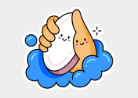 Resuelva sus dudas escribiendo un mail a: eparra@sanfernandocollege.clNo olvide incorporar su nombre, curso y nº de guía correspondiente.Atte. Profe Eric Parra M.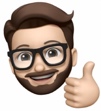 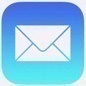 Trabaje con ánimo y optimismo#QuédateEnCasa@profesorericResuelva sus dudas escribiendo un mail a: eparra@sanfernandocollege.clNo olvide incorporar su nombre, curso y nº de guía correspondiente.Atte. Profe Eric Parra M.Trabaje con ánimo y optimismo#QuédateEnCasa@profesorericConsideraciones para escribir una monografíaSe debe escribir en tercera persona plural.Tenga claro el tema que va a tratar y hasta dónde va a profundizar.Suprima la información irrelevante.Puede realizar una lluvia de ideas o mapa conceptual a modo de poder organizar sus propias ideas y visualizar la disposición de la información (esto es un paso previo, no es parte la monografía).Escriba y relea su monográfía corrigiendo los errores de coherencia y cohesión¿Cómo escribir una monografía? https://es.wikihow.com/hacer-monograf%C3%ADas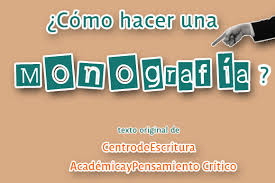 CriterioAspectos a considerarPuntajePlan de escrituraEl borrador del texto tiene que:Argumentar de manera adecuada para responder a la pregunta inicial de la monografía (construida en base a la afirmación a validar o desestimar).Dividir la información en subtemas que enriquezcan el desarrollo del texto y tengan propósitos específicos: describir el tema, señalar sus causas y efectos, presentar el problema y sus soluciones, dar a conocer las etapas del proceso, etc.Integrar la información presentada, estableciendo relaciones significativas entre las ideas del texto.___ / 3 ptsEstructuraLa monografía debe contar con:Portada (título de la monografía, el nombre del autor, el nombre del profesor, la materia, la institución, el lugar y la fecha).Índice generalIntroducción (tema, la problemática a exponer y su relevancia, el objetivo específico del trabajo y los objetivos particulares, además de los métodos utilizados para llevar a cabo la indagación del problema).Cuerpo del trabajo (capítulos o secciones que abordan los subtemas en un orden, por ejemplo: deductivo, cronológico o inductivo).Conclusiones (se sintetizan las ideas principales desarrolladas, se expresan opiniones derivadas de la reflexión y análisis del tema).Bibliografía (listado de fuentes de información empleadas citadas adecuadamente). Partes opcionales:Prólogo, Dedicatoria y agradecimientos. Apéndices o anexos.___ / 7 ptsCoherenciaLas ideas de la monografía:Tienen que comprenderse con claridad.Tienen que progresar aportando información nueva.No deben contradecirse.___ / 3 ptsCohesiónLa monografía debe presentar un uso adecuado de conectores para:Unir las secciones del texto.Relacionar las ideas dentro de cada párrafo.___ / 2 ptsTrabajo colaborativoUtilizan la lectura y la escritura entre pares para aprender sobre un tema.Existe registro de trabajo realizado con anticipación y de manera equitativa (a través de google docs).___ / 3 ptsObservaciones:Observaciones:Puntaje obtenido___ / 18